«Об итогах окружного этапаВсероссийского конкурса хоровых и вокальных коллективов»В соответствии с распоряжением Отрадненского управления министерства образования и науки Самарской области от 03.10.2022 года №353-од «Об организации и проведении окружного этапа Всероссийского конкурса хоровых и вокальных коллективов» (далее – Конкурс) и на основании протокола заседания жюри:1. Принять информацию о проведении окружного этапа Всероссийского конкурса хоровых и вокальных коллективов (Приложение №1).2. Утвердить прилагаемые списки победителей и призеров Конкурса (Приложение №2).3. Наградить победителей и призеров Конкурса дипломами Отрадненского управления министерства образования и науки Самарской области.4. Контроль за исполнением данного распоряжения возложить на начальника отдела развития образования (Иванову).РуководительОтрадненского управленияминистерства образования и наукиСамарской области							          Е.В.СизоваПичкуров 23694Приложение №1к распоряжениюОтрадненского управленияминистерства образования и наукиСамарской области№ _____________________2022 г.Информационная справкаоб итогах окружного этапа Всероссийского конкурса хоровых и вокальных коллективовВ период с 10 октября по 20 ноября 2022 года проходил окружной отборочный этап Всероссийского конкурса хоровых и вокальных коллективов в дистанционном формате (далее – Конкурс). Цель Конкурса: развитие детского хорового движения, культуры вокально-хорового пения.Задачи Конкурса:- приобщение обучающихся к ценностям отечественной и зарубежной песенной культуры;- духовно-нравственное и художественно-эстетическое развитие детей и подростков;- воспитание уважения к вокально-хоровой культуре как форме сохранения и передачи лучших традиций музыкального искусства;- популяризация хорового пения как самого доступного вида музыкального искусства.На окружной этап Конкурса было заявлено 11 коллективов из 11 образовательных организаций Отрадненского образовательного округа:г.о. Отрадный – 2 коллектива.м.р. Кинель-Черкасский - 7 коллективов.м.р. Богатовский – 2 коллектива.Победители и призеры окружного этапа Конкурса награждены дипломами Отрадненского управления МОиН Самарской области. Работы победителей (1-е места) направлены на региональный этап Всероссийского конкурса хоровых и вокальных коллективов.Выводы и рекомендации жюри:- рекомендовано работать над чистотой исполнения (интонирование) навыками звуковой опоры, звуковедением и выразительностью исполнения, совершенствовать сценическую культуру;- более тщательно подбирать произведения в соответствии с возрастом детей;- обращать внимание на певческую установку: петь стоя (правильное положение рук и ног).Приложение №2к распоряжениюОтрадненского управленияминистерства образования и наукиСамарской области№ _____________________2022 г.Список победителей и призеровокружного этапа Всероссийского конкурса хоровых и вокальных коллективовНоминация «Вокальный коллектив «Музыкальный калейдоскоп»Номинация «Школьный хор «Песни юности»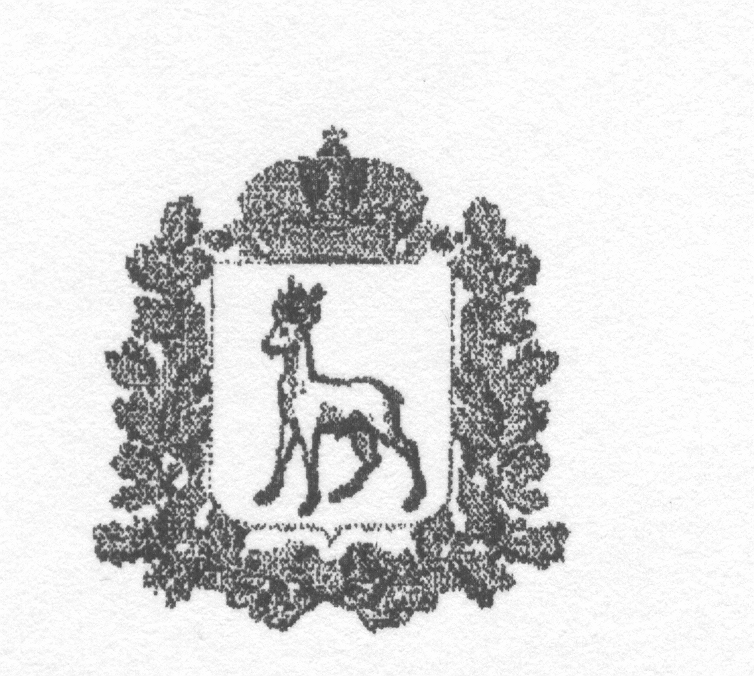 МИНИСТЕРСТВО ОБРАЗОВАНИЯ И НАУКИСАМАРСКОЙ ОБЛАСТИОТРАДНЕНСКОЕ УПРАВЛЕНИЕРАСПОРЯЖЕНИЕот _25.11.2022___г.                      Отрадный                            №_448-од_№Наименование организацииНазвание коллективаФ.И.О. руководителя коллективаМесто1ГБОУ СОШ №6 г.о. Отрадный «Отрадушка»ПушкинаЕкатерина Евгеньевна12ГБОУ СОШ №3 "ОЦ" с. Кинель-Черкассы"Гармония"ШешуноваКсения Владимировна23ГБОУ СОШ "ОЦ" с. Александровка м.р. Кинель-Черкасский «Росинка»ГришинаРасиса Николаевна3№Наименование организацииНазвание коллективаФ.И.О. руководителя коллективаМесто1ГБОУ гимназия "ОЦ "Гармония" г.о. Отрадный «Василек»ЧепановаАльбина Анатольевна12ГБОУ СОШ №1 "ОЦ" с. Кинель-Черкассы«Радуга»МатьякубоваНадежда Александровна13ГБОУ СОШ №2 "ОЦ" с. Кинель-Черкассы«Улыбка»ПостниковаТатьяна Романовна14Садгородской филиалГБОУ СОШ "ОЦ" с. Тимашево м.р. Кинель-Черкасский«Элегия»ХорольскаяНаталья Сергеевна15ГБОУ ООШ с. Вольная Солянка м.р. Кинель-Черкасский«Планета»ДолматоваМарина Вячеславовна26ГБОУ ООШ с. Аверьяновка м.р. Богатовский«Мечта»ГоляковаИрина Алексеевна27ГБОУ СОШ им. М.П. Крыгина с. Кабановка м.р. Кинель-Черкасский«Россияне»АфанасьеваЛюбовь Владимировна38ГБОУ СОШ с. Беловка м.р. Богатовский«Мелодия»МигуноваНаталья Анатольевна3